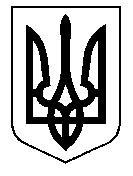 ТАЛЬНІВСЬКА РАЙОННА РАДАЧеркаської областіР  І  Ш  Е  Н  Н  Я18.11.2014                                                                                            № 34-10/VIПро хід виконання Програми  створення та функціонування Центру надання адміністративних послуг в Тальнівському районі на 2013-2018 рокиВідповідно до пункту 16 частини 1 статті 43, статті 59 Закону України «Про місцеве самоврядування в Україні», врахувавши висновки постійної комісії районної ради з питань роботи агропромислового комплексу та базових галузей народного господарства, розвитку підприємництва, районна рада ВИРІШИЛА:1. Інформацію райдержадміністрації про хід виконання Програми створення та функціонування Центру надання адміністративних послуг в Тальнівському районі на 2013-2018 роки, затвердженої рішенням районної ради від 27.05.2013 № 21-8/VI, взяти до відома. 2. Врахувати, що на  виконання цієї Програми районною державною адміністрацією розроблені нормативно-правові акти  необхідні для роботи Центру - Положення про Центр та Регламент Центру.3. Райдержадміністрації та іншим виконавцям, передбачених  Програмою, відповідно до своїх повноважень продовжити виконання заходів  Програми.4. Контроль за виконанням рішення покласти на постійну комісію районної ради з питань роботи агропромислового комплексу та базових галузей народного господарства, розвитку підприємництва.Голова районної ради                                   			        Н. Руснак